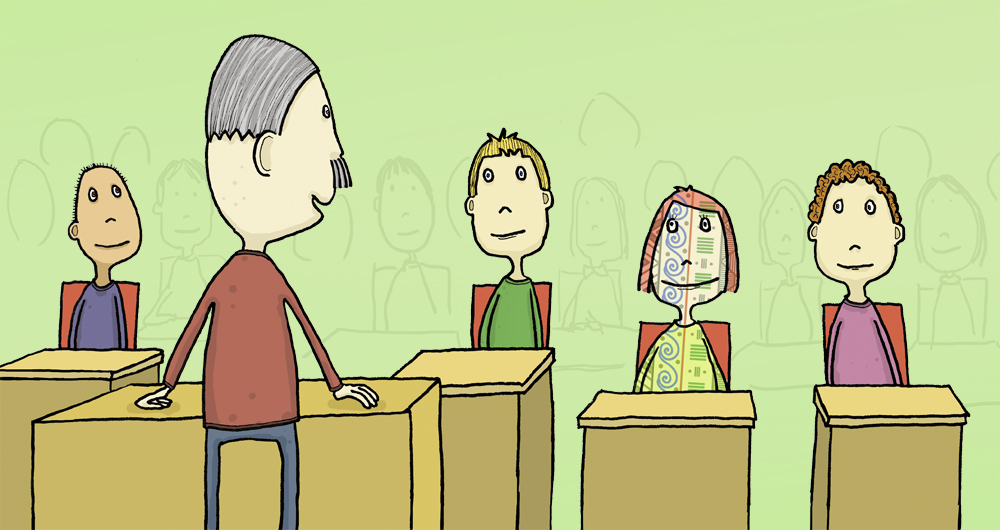 Den nye læreren skjønte raskt at Synnøve var en mønsterelev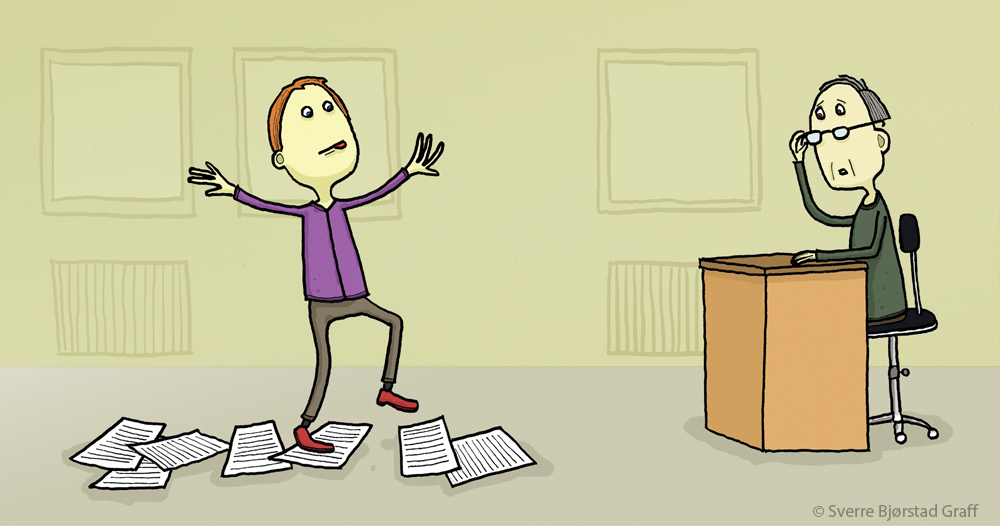 Karl gikk alltid over svarene sine før innleveringKunnskapOmsorgSamarbeidEngasjementRespektKunnskapOmsorgSamarbeidEngasjementRespektKunnskapOmsorgSamarbeidEngasjementRespektVekeplan for 9aVeke 4 og 5Vekeplan for 9aVeke 4 og 5Vekeplan for 9aVeke 4 og 5MåndagTysdagTysdagOnsdagTorsdagTorsdagFredag0Tipp: 0815 på ØyraneTipp: 0815 på Øyrane1NorskNorskNorskEngelskTilvalsfagTilvalsfagMat og Helse/Kunst og H2NorskMatteMatteNaturfagTilvalsfagTilvalsfagMat og Helse/Kunst og H3EngleskMatteMatteMatteSamfunnsfagSamfunnsfagMat og Helse/Naturfag4KrleMat og Helse/NaturfagMat og Helse/NaturfagTilvalsfagMatteMatteNorsk5SamfunnsfagMat og Helse/Kunst og HMat og Helse/Kunst og HKroppsøvingNaturfagNaturfagKrle6SamfunnsfagMat og Helse/Kunst og HMat og Helse/Kunst og HKroppsøvingValfagValfagEnglelsk7ValfagValfagFråvær: bruk Visma App eller fråværstelefonen:   477 10 082 (Send sms til dette nummeret før skulestart)Fråvær: bruk Visma App eller fråværstelefonen:   477 10 082 (Send sms til dette nummeret før skulestart)Per Arve SteenPer.arve.steen@sunnfjord.kommune.no 90755501 Gym: Beskjedar til kroppsøvingslærar kan sendast direkte til Johan Guddal 915 75 002Elisabeth Bjørvik      Elisabeth.bjorvik@sunnfjord.kommune.no                                                           91688994plan for veke 4plan for veke 4Måndag Tysdag Tysdag Onsdag Torsdag Fredag 4. time: info om UKM i auditorietGYMEl- trygg: 1-3 timeInnlevering av skjema for utplasseringsvekeplan for veke 5plan for veke 5Måndag Tysdag Tysdag Onsdag Torsdag Fredag GYMLekser veke 4Lekser veke 4Til måndagUtfordring 1Utfordring 1Utfordring 2Utfordring 2NorskTil tysdagUtfordring 1Utfordring 2MatematikkLast ned Geogebra på datamaskin heime. Versjon 6.Last ned Geogebra på datamaskin heime. Versjon 6.NorskMat og helseLese s. 22 – 25 Svar på oppg. 14 – 16. Øve til praktisk prøveLese s. 22 – 25 Svar på oppg. 14 – 16. Øve til praktisk prøveTil onsdagUtfordring 1Utfordring 2EngelskLese tekst 4B i Extra side 66-67.Lese tekst 4B side 82-86.Naturfag------------MatematikkLes om det gylne snitt, og finn dømer på det gylne snitt. (undersøk ting du finn eller søk på internett etter dømer)Les om det gylne snitt, og finn dømer på det gylne snitt. (undersøk ting du finn eller søk på internett etter dømer)FranskRepeter klokka + gloser frå 9.klasse. Test.Repeter klokka + gloser frå 9.klasse. Test.TyskGloser: Er schlieβt die Haustür (Han lukkar ytterdøra), drauβen (ute), blöd (dum, idiotisk), das Gegenteil (det motsette), sich unterhalten (snakke saman), Es sieht furchtbar aus (Det ser forferdeleg ut), die Verabredung (avtalen), das Taschengeld (lommepengane), gar nicht (slett ikkje), Er macht die Tür zu (Han lukkar døra).Gloser: Er schlieβt die Haustür (Han lukkar ytterdøra), drauβen (ute), blöd (dum, idiotisk), das Gegenteil (det motsette), sich unterhalten (snakke saman), Es sieht furchtbar aus (Det ser forferdeleg ut), die Verabredung (avtalen), das Taschengeld (lommepengane), gar nicht (slett ikkje), Er macht die Tür zu (Han lukkar døra).SpanskLeksefriLeksefriTil torsdagUtfordring 1Utfordring 2NaturfagLes s. 137 + s, 139 – 140.  oppgåve 5.18 og 5.19Les s. 137 + s, 139 – 140.  oppgåve 5.18 og 5.19SamfunnsfagLes godt side 93-97 i Geografiboka.Gjere Hugsar du-spørsmål side 97 i Geografibok.Legge papir/omslag på utleverte bok(Geografi).Les godt side 93-97 i Geografiboka.Gjere Hugsar du-spørsmål side 97 i Geografibok.Legge papir/omslag på utleverte bok(Geografi).MatteLast ned geogebra heime på ei datamaskin. Versjon 6Jobb i minimum 15 min med prøv deg sjølv kapittel 3 s. 113-116 (desse gjer vi ferdig på skulen)Last ned geogebra heime på ei datamaskin. Versjon 6Jobb i minimum 15 min med prøv deg sjølv kapittel 3 s. 113-116 (desse gjer vi ferdig på skulen)TyskLær deg bøyinga av dei modale hjelpeverba (dürfen, können, mögen, müssen, sollen og wollen). Sjå i grammatikkboka di eller s 98 i Noch Einmal 2.FranskLær nye gloser. Øv godt høgtlesing s.32 (dialogen). Lytt til lydfil i Nye Fronter!! (Klikk på “Ressurser”).SpanskØve på gloser.Design&redesignTil fredagUtfordring 1Utfordring 2NaturfagTil neste onsdag: Vindkraft: Finn to argument for vindkraft og to argument mot vindkraft.Til neste onsdag: Vindkraft: Finn to argument for vindkraft og to argument mot vindkraft.KrleLes s 228 – 229 i utdelt hefte. Bruk ein læringsstrategi og ver heilt sikker på at du kan seie noko om desse punkta:Utbreiing, historisk bakgrunn, typiske trekk/kjenneteikn, høgtider, hovudretningar i hinduismen.NB! Heftet skal vere med kvar Krle-time framover! Ta godt vare på heftet! (Dette er også lekse).Les s 228 – 229 i utdelt hefte. Bruk ein læringsstrategi og ver heilt sikker på at du kan seie noko om desse punkta:Utbreiing, historisk bakgrunn, typiske trekk/kjenneteikn, høgtider, hovudretningar i hinduismen.NB! Heftet skal vere med kvar Krle-time framover! Ta godt vare på heftet! (Dette er også lekse).Engelskgloser:Shore-kyst.Immigrant-innvandrar.Worship-tilbe.Aim-ha som mål, sikte.Condition-forhold.Crop-avling.Harbour-hamn.Let`s talk-oppgåver side 66 i Extra textbook.Gloser:Shore-kyst.Yearn-lengte etter.Immigrant-innvandrar.Equal-lik.Worship-tilbe.Aim-ha som mål, sikte.Vast-enorm.Facility-utstyr.Condition-forhold.Crop-avling.Harbour-hamn.Shack-skur.Citizen-innbyggar.Destination-reisemål.Let`s talk-oppgåver side 86 i Textbook.Mat og helseLese s. 22 – 25 Svar på oppg. 14 – 16.NorskLekser veke 5Til måndagUtfordring 1Utfordring 2NorskTil tysdagUtfordring 1Utfordring 2MatematikkNorskMat og helseLese s. 28 – 33  Svar på oppg. 1 og 3 s. 33.Lese s. 28 – 33  Svar på oppg. 1 og 3 s. 33.Til onsdagUtfordring 1Utfordring 2EngelskLese tekst 4C i Extra side 69-70Lese tekst 4C side 89-92.NaturfagVindkraft: Finn to argument for vindkraft og to argument mot vindkraft.Vindkraft: Finn to argument for vindkraft og to argument mot vindkraft.MatematikkOppgåveboka:4.103-4.1054.201-4.2024.202+4.301Oppgåveboka:4.103-4.1054.201-4.2024.202+4.301FranskKunne seie på fransk, utan manus:Kvar kan ein jogge? Er det eit apotek i nærleiken? Det er kaldt. Det er varmt. De regnar.Kunne seie på fransk, utan manus:Kvar kan ein jogge? Er det eit apotek i nærleiken? Det er kaldt. Det er varmt. De regnar.TyskTekst: 4B s 86-87. Du skal kunne lese og setje om teksten. 
Gloser: Es ist Anfang Dezember (Det er i starten av desember), das Enkelkind (barnebarnet), zuletzt (til slutt), Was wünschen sie sich? (Kva ynskjer dei seg?), Jugendliche (ungdom), Es wird schwieriger (Det blir vanskelegare), die Kindheit (barndommen)Tekst: 4B s 86-87. Du skal kunne lese og setje om teksten. 
Gloser: Es ist Anfang Dezember (Det er i starten av desember), das Enkelkind (barnebarnet), zuletzt (til slutt), Was wünschen sie sich? (Kva ynskjer dei seg?), Jugendliche (ungdom), Es wird schwieriger (Det blir vanskelegare), die Kindheit (barndommen)SpanskLeksefriLeksefriTil torsdagTil torsdagUtfordring 1Utfordring 2NaturfagNaturfagKor mange kraftverk har vi i Sogn og Fjordane og kor mykje energi produserer dei største?Kor mange kraftverk har vi i Sogn og Fjordane og kor mykje energi produserer dei største?SamfunnsfagSamfunnsfagTeikn skissa over krinslaupet til vatnet i skriveboka di (side 104). Sjå på stolpediagrammet side 105. Teikn dette inn i skriveboka di og skriv ei kort forklaring på kva du kan lese av diagrammet. Les side 103-110.Skriv nokre stikksetningar til kvar overskrift. MatteMatteFår utlevert i timenFår utlevert i timenFranskOppg 21, s.55. (Dei 5 første, munnleg  - utan manus).Oppg 21, s.55. (Dei 5 første, munnleg  - utan manus).Oppg 21, s.55. (Dei 5 første, munnleg  - utan manus).Oppg 21, s.55. (Dei 5 første, munnleg  - utan manus).TyskGloser: Ich habe Hunger (Eg er svolten), Ich habe Durst (Eg er tørst), Ich habe  Bauchweh (Eg har vondt i magen), Ich habe Angst (Eg er redd), Ich bin traurig (Eg er trist/lei meg), Ich bin böse (Eg er sint)Gloser: Ich habe Hunger (Eg er svolten), Ich habe Durst (Eg er tørst), Ich habe  Bauchweh (Eg har vondt i magen), Ich habe Angst (Eg er redd), Ich bin traurig (Eg er trist/lei meg), Ich bin böse (Eg er sint)Gloser: Ich habe Hunger (Eg er svolten), Ich habe Durst (Eg er tørst), Ich habe  Bauchweh (Eg har vondt i magen), Ich habe Angst (Eg er redd), Ich bin traurig (Eg er trist/lei meg), Ich bin böse (Eg er sint)Gloser: Ich habe Hunger (Eg er svolten), Ich habe Durst (Eg er tørst), Ich habe  Bauchweh (Eg har vondt i magen), Ich habe Angst (Eg er redd), Ich bin traurig (Eg er trist/lei meg), Ich bin böse (Eg er sint)SpanskØve på gloser.Øve på gloser.Øve på gloser.Øve på gloser.Til fredagUtfordring 1Utfordring 2Naturfag----------KrleLes s 230 – 231 i utdelt hefte. Bruk ein læringsstrategi og ver heilt sikker på at du kan seie noko om desse punkta:Utbreiing, historisk bakgrunn, typiske trekk/kjenneteikn, høgtider, hovudretningar i buddhismen.NB! Heftet skal vere med kvar Krle-time framover! Ta godt vare på heftet! (Dette er også lekse).Les s 230 – 231 i utdelt hefte. Bruk ein læringsstrategi og ver heilt sikker på at du kan seie noko om desse punkta:Utbreiing, historisk bakgrunn, typiske trekk/kjenneteikn, høgtider, hovudretningar i buddhismen.NB! Heftet skal vere med kvar Krle-time framover! Ta godt vare på heftet! (Dette er også lekse).NorskEngelskGloser:Former-tidlegare.Concrete-betong.Pavement-fortau.Lorry-lastebil.Afford-ha råd til.Skip-hoppe tau.Bull`s eye-blink.Let`s talk oppgåver side 70.Gloser:Former-tidlegare.Prowl-luske.Concrete-betong.Marvel at-undre seg over.Anxious-spent.Pavement-fortau.Lorry-lastebil.Afford-ha råd til.Skip-hoppe tau.Bull`s eye-blink.Treats-godteri.Baffled-forvirra.Let`s talk-oppgåver side 92.Mat og helseLese s. 28 – 33  Svar på oppg. 1 og 3 s. 33.Lese s. 28 – 33  Svar på oppg. 1 og 3 s. 33.